ATIVIDADE DOMICILIAR  - DISTANCIAMENTO SOCIAL  COVID -19ATIVIDADES DE GEOGRAFIA – 9º ANOPROFESSORA: ELISÂNGELAPERÍODO: DE 23 A 27/03ATIVIDADES REFERENTE A:  03 (TRÊS) AULAS LEIA O TEXTO E REALIZE AS ATIVIDADES PROPOSTASGlobalização e meio ambientePara garantir uma boa relação entre globalização e meio ambiente, é preciso que as sociedades vençam o desafio de se desenvolverem em uma perspectiva sustentável.A relação entre globalização e meio ambiente expressa-se na perspectiva dos impactos gerados pelas transformações técnicas, sobretudo aquelas referentes à Revolução Técnico-Científica-Informacional, que propiciou avanços suficientes para integrar as diferentes partes do planeta e alterar os sistemas de produção no campo e na cidade.Por definição, a globalização é entendida como o processo de integração global das sociedades, correspondendo ao período de maior avanço e expansão do sistema capitalista. Mesmo que de maneira desigual e, por vezes, contraditória, todas as partes do mundo encontram-se conectadas, com um grande fluxo de informações, capitais, bens e valores culturais. Tal panorama influencia, sem dúvidas, a forma como o ser humano interage e gera impactos sobre o meio natural.No âmbito da questão ambiental na Globalização, podemos considerar como o principal marco histórico para a intensificação da alteração do meio natural pelas sociedades a emergência da Revolução Industrial e suas posteriores transformações. Com a industrialização, ampliou-se o consumo e a pressão sobre os recursos naturais renováveis e não renováveis, como o solo, as florestas, os minérios e os recursos hídricos. Além disso, a transformação desses elementos primários passou a ser acompanhada da produção de um grande volume de poluição, tanto atmosférica quanto dos solos, hídrica e de outros tipos.No campo, os efeitos dessas mudanças também foram sentidos com a evolução das técnicas agropecuárias, incluindo a mecanização, a Revolução Verde e as transformações recentes introduzidas por conhecimentos científicos, como a biotecnologia. Tudo isso foi desenvolvido com vistas a aumentar a produtividade no meio rural, gerando, em contrapartida, uma maior demanda sobre o consumo e extração dos recursos naturais.As consequências geradas pelo desenvolvimento industrial dos últimos 250 anos são bastante discutidas, e os seus limites exatos ainda não são muito precisos, sendo alvo de grandiosos debates no meio científico. De todo modo, as alterações na composição da atmosfera e o esgotamento dos recursos naturais são, sem dúvidas, os impactos mais duramente sentidos no contexto socioespacial. Além disso, somam-se os eventos climáticos, que, na opinião da maioria dos cientistas, podem ganhar contornos dramáticos em um futuro próximo, com a intensificação do efeito estufa e o avanço do Aquecimento Global.No mesmo contexto, insere-se o fenômeno socioespacial da urbanização, que vem se intensificando nos países em desenvolvimento após ter se consolidado nos países centrais e alguns emergentes. Com isso, emergem os problemas socioambientais urbanos, como a extrema poluição, a formação das ilhas de calor, a questão da inversão térmica e os impactos gerados pela má destinação dos resíduos sólidos e da ausência de saneamento ambiental.Contudo, no cerne do processo de transformação e evolução das técnicas e dos objetos técnicos que atuam no processo de produção do espaço geográfico, existe uma incessante busca por alternativas que defendam o desenvolvimento econômico das sociedades com a preservação do meio natural. Nesse sentido, emerge o conceito de sustentabilidade, defendido por muitos como a saída necessária e possível para conciliar o crescimento social com a conservação ambiental.De todo modo, a atenuação dos efeitos da globalização sobre o meio ambiente perpassa por uma série de desafios, tais como vencer a lógica de desenvolvimento via consumismo, os impactos negativos da urbanização concentrada e da produção industrial plena, bem como a diminuição das desigualdades sociais. Para isso, além da conscientização individual, é preciso um sistema mútuo de cooperação entre as nações a fim de desenvolver metas ambientais que atendam as necessidades básicas para a conservação da natureza.
Um dos principais desafios da globalização é garantir o desenvolvimento sustentável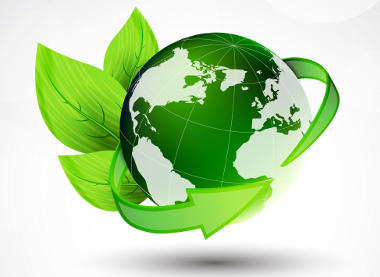 Exercícios de FixaçãoLeia o texto acima e anote em seu caderno com suas palavras cinco ideias principais.